Český jazykPO ZOPAKUJ SI: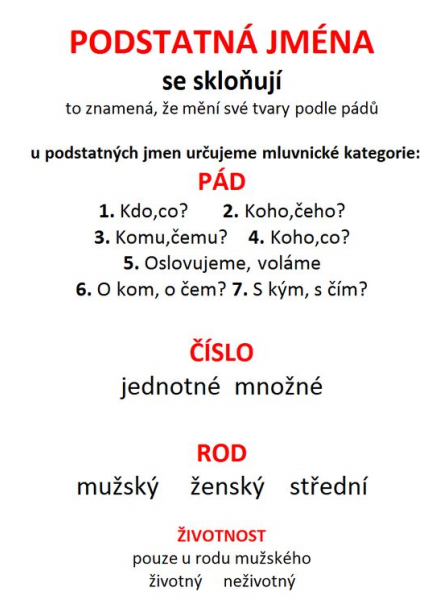 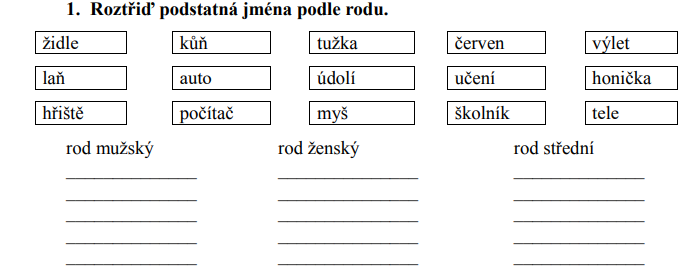 ÚT 1. Zopakuj si vyjmenovaná slova po B. (Můžeš zkontrolovat v učebnici str. 42)2. Zopakuj si vyjmenovaná slova po L. (Uč. str. 49)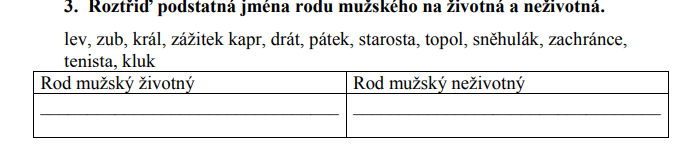 ST – 1. Proveď kontrolu cvičení z PO a ÚT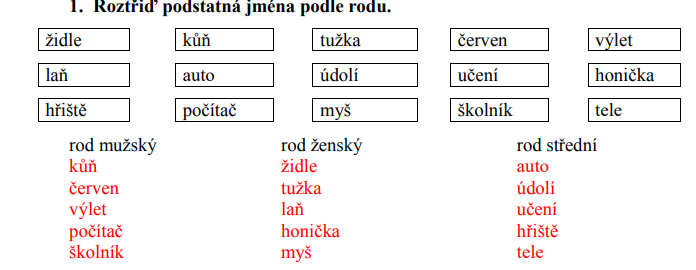 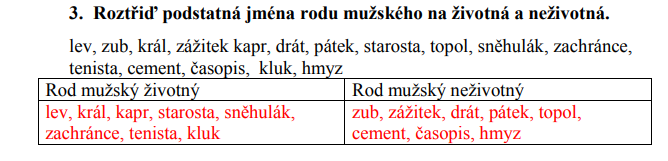 ČT – 1. Anička vypráví o své rodině. Napiš psacím písmem o sobě a své rodině několik vět podle vyprávění Aničky. (do sešitu ČJ )KDO JSEM?Jmenuji se Anička. Je mi 9 let.Bydlím v Pardubicích.Moje maminka se jmenuje Lenka.Můj tatínek se jmenuje Karel.Mám sestru Zuzanku a bratra Jirku.Společně s námi bydlí i fretka Rózinka.PÁ Práce s textem – Jak spí kočky a psi, klikni na https://www.gramar.in/cs/category.php?category=por&grade=3 - v sekci Příběhy o zvířatech klikni na Jak spí kočky a psi, vyplň on line.